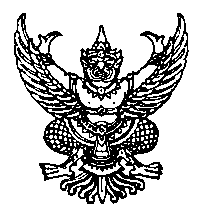 ประกาศมหาวิทยาลัยธรรมศาสตร์ว่าด้วยการกำหนดสาขาวิชาสำหรับการเสนอขอกำหนดตำแหน่งทางวิชาการ พ.ศ. ๒๕๖๑-----------------------------เพื่อให้การกำหนดสาขาวิชาสำหรับการเสนอขอกำหนดตำแหน่งทางวิชาการของคณาจารย์ประจำซึ่งเป็นพนักงานมหาวิทยาลัยเป็นไปโดยความเรียบร้อย และสอดคล้องกับข้อบังคับมหาวิทยาลัยธรรมศาสตร์ว่าด้วยคุณสมบัติ หลักเกณฑ์ และวิธีการแต่งตั้งและถอดถอนตำแหน่งทางวิชาการของคณาจารย์ประจำซึ่งเป็นพนักงานมหาวิทยาลัยธรรมศาสตร์ พ.ศ. ๒๕๖๑อาศัยอำนาจตามข้อ ๑๓ แห่งข้อบังคับมหาวิทยาลัยธรรมศาสตร์ว่าด้วยคุณสมบัติ หลักเกณฑ์ และวิธีการแต่งตั้งและถอดถอนตำแหน่งทางวิชาการของคณาจารย์ประจำซึ่งเป็นพนักงานมหาวิทยาลัยธรรมศาสตร์ พ.ศ. ๒๕๖๑ อธิการบดีโดยข้อเสนอแนะของคณะกรรมการพิจารณาตำแหน่งทางวิชาการ จึงออกประกาศไว้ดังนี้ข้อ ๑ ประกาศนี้เรียกว่า “ประกาศมหาวิทยาลัยธรรมศาสตร์ ว่าด้วยการกำหนดสาขาวิชาสำหรับการเสนอขอกำหนดตำแหน่งทางวิชาการ พ.ศ. ๒๕๖๑” ข้อ ๒ ให้ใช้บังคับตั้งแต่วันที่ ๑ พฤศจิกายน ๒๕๖๑ เป็นต้นไปข้อ ๓ การกำหนดสาขาวิชาสำหรับการเสนอขอกำหนดตำแหน่งทางวิชาการ ให้ผู้ขอกำหนดตำแหน่งทางวิชาการพิจารณาจากผลงานทางวิชาการของตนเองที่ใช้ยื่นเสนอขอกำหนดตำแหน่งทางวิชาการโดยให้คัดสรรจากบัญชีรายชื่อกลุ่มสาขาวิชา สาขาวิชา (Discipline) และอนุสาขาวิชา (Sub-Discipline) ตามเอกสารแนบท้ายประกาศ ก.พ.อ. เรื่อง การกำหนดชื่อสาขาวิชาสำหรับการเสนอขอกำหนดตำแหน่งทางวิชาการ และการเทียบเคียงสาขาวิชาที่เคยกำหนดไปแล้ว พ.ศ. ๒๕๖๑ข้อ ๔ กรณีผู้ขอกำหนดตำแหน่งทางวิชาการมีความประสงค์ขอกำหนดสาขาวิชาที่แตกต่างไปจากบัญชีรายชื่อกลุ่มสาขาวิชา สาขาวิชา (Discipline) และอนุสาขาวิชา (Sub-Discipline) ตามข้อ ๓ ให้กำหนดสาขาวิชา (Discipline) และอนุสาขาวิชา (Sub-Discipline) ตามความประสงค์ของผู้ขอกำหนดตำแหน่งทางวิชาการข้อ ๕ กรณีผู้ขอกำหนดตำแหน่งทางวิชาการที่ได้รับการแต่งตั้งให้ดำรงตำแหน่งทางวิชาการไปแล้วและต่อมายื่นเสนอขอกำหนดตำแหน่งทางวิชาการในตำแหน่งที่สูงขึ้น ซึ่งมีความประสงค์กำหนดชื่อสาขาวิชาที่แตกต่างจากสาขาวิชาเดิมที่เคยกำหนดตำแหน่งไป ให้ผู้ขอกำหนดตำแหน่งทางวิชาการระบุสาขาวิชา ตามข้อ ๓ หรือ ข้อ ๔ โดยการกำหนดสาขาวิชาใหม่นี้ ไม่ถือว่าเป็นการข้ามสาขาวิชา อันเป็นเหตุให้ต้องกำหนดตำแหน่งทางวิชาการโดยวิธีพิเศษ	 		                      ประกาศ  ณ  วันที่   ๒๙   เดือน  ตุลาคม  พ.ศ. ๒๕๖๑					         (รองศาสตราจารย์ เกศินี วิฑูรชาติ)					                      อธิการบดี